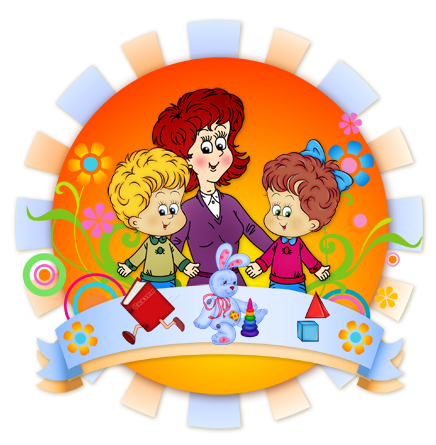 Приложение 1Перспективный план по ознакомлению детей 3-7 лет с комнатными растениямиСЕНТЯБРЬОКТЯБРЬНОЯБРЬДЕКАБРЬЯНВАРЬФЕВРАЛЬМАРТАПРЕЛЬМАЙ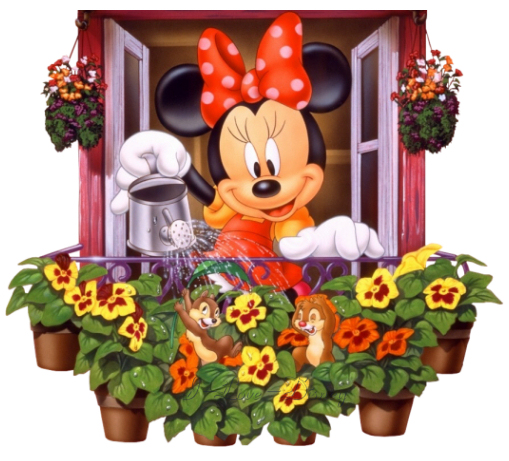 Приложение 2СОДЕРЖАНИЕ РАБОТЫ ПО ОЗНАКОМЛЕНИЮ ДЕТЕЙ СРЕДНОГО ДОШКОЛЬНОГО ВОЗРАСТА С МИРОМ КОМНАТНЫХ РАСТЕНИЙПРИМЕРНЫЙ ОБЪЕМ ЗНАНИЙ И ВОСПИТАТЕЛЬНЫЕ ЗАДАЧИ.
Дети должны знать названия 4-5 растений, называть их части (стебель или ствол, ветки, листья, цветы), уметь более точно и подробно описывать растения, отмечая форму листьев (овальные, круглые и др.). Знать еще одну растительную группу – куст.
Воспитатель продолжает учить детей отмечать сходство и различие в форме, величине, окраске листьев и цветов, формировать интерес и любовь к растениям, умение замечать изменения в их развитии.С КАКИМИ РАСТЕНИЯМИ РЕКОМЕНДУЕТСЯ ЗНАКОМИТЬ ДЕТЕЙ.
С растениями такого же вида, как и в младшей + агава, бегония рекс. Кроме этого – с растениями похожими на кустик (герань, бальзамин, колеус). Время от времени вносят новые, желательно цветущие растения, растения, имеющие висячие стебли (аспарагус, традесканция /2 вида/, хлорофитум, сеткрезия, плющ, комнатный виноград).ЧТО ДЕТИ ДОЛЖНЫ ДЕЛАТЬ ПО УХОДУ ЗА РАСТЕНИЯМИ.
Поливать растения водой комнатной температуры, определять растение, нуждающееся в поливке (на ощупь, по цвету земли), наполнять лейки водой для отстаивания воды. Протирать листья растений, горшок и поддон, мочить и отжимать тряпочку. Поливать из мелкой сетчатой лейки или пульверизатора растения. СЕНТЯБРЬОКТЯБРЬНОЯБРЬДЕКАБРЬЯНВАРЬФЕВРАЛЬМАРТАПРЕЛЬМАЙ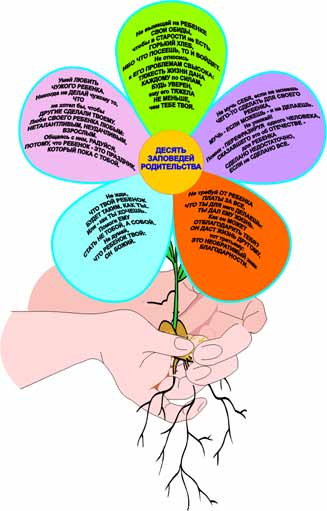 Приложение 3ПРИМЕРНЫЕ КОНСПЕКТЫ ЗАНЯТИЙ ПО ОЗНАКОМЛЕНИЮ С КОМНАТНЫМИ РАСТЕНИЯМИ В МЛАДШЕЙ ГРУППЕ.ЗНАКОМСТВО С КОМНАТНЫМ РАСТЕНИЕМ (ГЕРАНЬ)ЦЕЛЬ: Познакомить детей с комнатным растением, имеющим типичное строение (герань), с целью уточнить и закрепить название частей растения: листья, стебель, веточки, цветы. Познакомить с правилами поливки растений. Учить составлять модель комнатного растения из отдельных частей. (Знакомство с д/игрой «Цветовод»)
МАТЕРИАЛ: Персонаж – Дюймовочка, комнатное растение, черенок, схема-рисунок строения растения, лейка, д/игра «Цветовод».ХОД: В гости к детям приходит Дюймовочка и приносит в подарок новое комнатное растение – герань (примула).
П.: Что же принесла нам Дюймовочка? (цветы) Комнатное растение – герань. Давайте поприветствуем его, улыбнемся ему, покажем, что мы ему рады. Давайте рассмотрим новый цветок.в чем растет наш цветок? (цветок растет в горшке, в земле)какой у герани стебель? (стебель у герани прямой, толстый, зеленый вверху и темный внизу)На что похожа герань, на травку или деревце?Что располагается на стебле? (на стебле есть веточки и листья, цветы)Сколько веточек на стебле, много или мало?На веточках растут листочки. Какой они формы? Выберите у себя похожий по форме листочек (у детей на столе по два листочка, напоминающие по форме листья герани и фикуса).Какого цвета листочки? (листья у герани зеленого цвета) Осторожно погладьте листочки пальчиками. Что еще можно сказать про листочки? (они мягкие, пушистые, пахнут)Что еще есть у герани? (цветок) Какого он цвета. У герани много маленьких цветочков, собранных в зонтик.П.: Давайте составим наш новый цветок – герань.
Педагог вместе с детьми выкладывает на фланелеграфе модель цветка (горшочек, ствол с веточками, дети прикладывают свои листочки, воспитатель приставляет цветок) еще раз называя части растения. Обобщает полученные детьми знания о герани.
П.: Это комнатное растение – герань. Оно растет дома в горшочке. У нее прямой, зеленый стебель с веточками. На веточках круглые, зеленые листочки. Листочки у герани неровные, с мелкими волосками – мохнатенькие, мягкие, имеют запах. Цветочек живой, ему обязательно нужна вода, дадим ему попить. 
Предлагает посмотреть, как при поливе вода уходит в землю. Приговаривает: «Носик лейки прислоню к горшку, чтобы вода текла осторожно, налью ее столько, чтобы цветок напился вдоволь. Все цветы живые, не могут жить без воды».
Педагог с детьми относит цветок в уголок природы, определяет ему место.
П.: Герань очень любит солнышко, поэтому ее мы поставим поближе к окну (на окно).На окне в такую рань
Распустилась герань.
Круглые листочки, 
пышные цветочки
Даже очень хороши,
Так решили малыши.МЫ НАУЧИЛИСЬ ПОЛИВАТЬ КОМНАТНЫЕ РАСТЕНИЯ.ЦЕЛЬ: Уточнить представления детей о строении растения: листья, стебель, корни, цветок; о функциональном значении частей растения. Дать первоначальное представление о потребностях растения в воде, свете, тепле, почвенном питании; об уходе за ним – создании необходимых условий (прежде всего, своевременно поливать). Воспитывать желание помогать воспитателю в уходе за растениями.
МАТЕРИАЛ: Комнатные растения (для рассматривания подобрать цветущее растение или растение с яркими листьями); луковица с корнями, игровой персонаж, лейки. Д/игра «Цветовод».
ХОД: Педагог вместе с детьми рассматривает комнатные растения в уголке природы.
П.: Дети, у нас в группе много растений. Они зеленые, красивые. Кто за ними ухаживает? Вы уже подросли, и я научу вас, как нужно ухаживать за комнатными растениями.
Стук в дверь, внесение персонажа – ежик.
Е.: Ой, как много у вас зелени. Это, наверное, лес? 
П.: Ребята, это лес? Скажем дружно – комнатные растения, цветы.
Е.: Посмотрю на растения поближе (подходит и показывает на листья). Как много у растений лап!
П.: Ребята, скажите ежику, что это? (листья)
Е.: Листья, надо запомнить. А это что за палка торчит из земли?
П.: Это стебель. На стебле есть веточки и листочки. Запомнил ежик?
Е.: Нет, не запомнил.
Педагог предлагает 2 – 3 детям назвать и показать ежику части растения.
Е.: Сейчас запомнил. А что у растения спрятано в земле? Можно посмотреть?
П.: Ребята, кто знает, что у растения в земле? (корни) Вот такие корешки (показывает луковицу с корешками или черенок). На что похожи корешки? (на белые ниточки)
Е.: У растения есть листья, стебель, корни в земле. А где же у растения голова? Где рот, чтобы есть и пить?
П.: У растения нет головы, нет рта. Растение пьет воду и берет из земли питательные вещества корнями, всасывает их. По корням вода и питательные вещества поднимаются в стебель, потом в листья и растение растет. Многие растения, когда вырастут, цветут красивыми цветочками. Покажите ежику, где у нашего растения цветы. Найдите в уголке природы еще цветущие растения.
Е.: Какие красивые цветочки. Как интересно. Как же мне это все запомнить?
П.: Чтобы запомнить, давайте поиграем в игру. (У каждого ребенка и у педагога наборы частей растения: стебель, корни, листья, цветок). Педагог и дети выкладывают на столе растение, называя его части.
Е.: Я тоже хочу комнатное растение, чтобы оно росло и цвело.
П.: Для того, чтобы растение хорошо росло и цвело, за ним надо ухаживать.
Е.: А как?
П.: Ну, прежде всего, растение надо регулярно поливать водой. Сейчас я покажу ребятам, как правильно поливать комнатное растение, и ты, ежик, смотри и запоминай.
Педагог показывает способ поливки растения и объясняет свои действия.
П.: Лейку нужно держать так, чтобы носик касался края горшка. Поливать надо землю осторожно, не лить воду на листья и стебель.
Педагог предлагает 2 – 3 детям показать, как они будут поливать растения.
П.: Еще растения любят тепло, свет, солнышко, поэтому их ставят на окно, в светлую часть комнаты, поближе к солнечному свету.
В нашей группе, на окне, во зеленой, во стране,
В расписных горшочках подросли цветочки.
Вот розан, герань, толстянка, колких кактусов семья.
Их польем мы спозаранку, я и все мои друзья.
Е.: Я все понял. Сейчас пойду в цветочный магазин, куплю цветочек и буду за ним ухаживать. Спасибо вам ребята за то, что рассказали мне о комнатных растениях. До свидания.
П.: Ребята, а вы научились ухаживать за растениями, поливать их. Сейчас вы каждый день будете помогать мне, ухаживать за нашими комнатными растениями.ЗНАКОМСТВО С НОВЫМ КОМНАТНЫМ РАСТЕНИЕМ (ФИКУС)ЦЕЛЬ: Познакомить детей с новым комнатным растением, имеющим типичное строение, но отличающееся от знакомого (герани) формой и величиной листьев (большие, овальные, гладкие и т.п.) Учить детей сравнивать два растения, составлять модель растения. Воспитывать интерес к комнатным растениям.
МАТЕРИАЛ: Комнатные растения (фикус и герань). Д/игра «Цветовод»ХОД: Воспитатель вносит и читает письмо от Дюймовочки, в котором она сообщает, что цветок изображенный на фотографии появился в уголке природы. Дети рассматривают фотографию и вместе с педагогом идут в уголок природы искать новое растение. В уголке природы они обнаруживают новый цветок – фикус.
П.: Давайте познакомимся с новым растением.
Педагог ставит растение на стол новое растение для рассматривания. Спрашивает: «Какое растение нам подарила Дюймовочка в прошлый раз?» Один ребенок находит герань, и ее тоже ставят на стол.
П.: Это комнатные растения. Как называется это комнатное растение? (герань) А это комнатное растение называют фикус. Давайте поприветствуем его, улыбнемся, скажем, весело (грустно, громко, тихо, как медвежонок и т.п.): «Здравствуй фикус!» Рассмотрим новый цветок: в чем растет цветок? (наш цветок растет в горшочке, в земле)что есть у цветка? (стебель, листья)какой стебель у фикуса? (толстый, круглый, прямой) А у герани? На что похоже новое растение: на дерево или на травку?Что расположено на стебле? (на стебле есть веточки, листья)Какой они формы? (листья у фикуса большие, овальные) а у герани? Выберите у себя листочек похожий на листок фикуса (модели).Какого цвета листочки? Что еще можно сказать про листья фикуса? Погладьте их (они гладкие, широкие, ровные, блестящие, овальные, большие) А какие листочки у герани? (круглые, неровные, мохнатенькие, не блестят, пахнут). Выберите модель листочка герани (из бархатной бумаги). Что больше: листок фикуса или листок герани (дети прикладывают модели друг к другу и сравнивают).Воспитатель предлагает одной подгруппе выложить модель цветка фикуса (каждый берет по одному элементу: горшочек или корень, стебель, листья), а другой – герани.
Педагог предлагает поставить цветы на место, уточняет с детьми, как надо ухаживать за комнатными растениями, поливает из лейки фикус, напоминает правила полива.МЫТЬЕ КОМНАТНЫХ РАСТЕНИЙ И ЗНАКОМСТВО С НОВЫМ РАСТЕНИЕМ – АСПИДИСТРА.ЦЕЛЬ: Закрепить названия знакомых растений и знания детей о них. Познакомить детей с новым растением с большими широкими листьями, но строением отличающееся от фикуса (аспидистра, каллы, марантовые). Дать представления о функциях листьев, познакомить со способами содержания листьев в чистоте. Учить протирать широкие листья влажной тряпочкой. Поддерживать интерес к растениям и желание ухаживать за ними. Побуждать детей к использованию слов: ухаживать, поливать, протирать листья.
МАТЕРИАЛ: Комнатные растения с широкими большими листьями, инвентарь для работы.ХОД: Воспитатель предлагает навестить зеленых друзей в уголке природы. Дети обходят растения, называют знакомые. Обнаруживают на фикусе знак «печаль». 
П.: Что случилось, почему наш фикус грустит? Может, мы забыли его полить? (дети проверяют землю в горшке – цветок полит) Давайте внимательно рассмотрим цветок, узнаем, почему он сегодня грустит.
Педагог проводит пальцем по листу и обращает внимание детей на оставшийся след.
П.: Что такое? Да он пыльный, грязный, не умытый. Что же нам надо сделать, как помочь фикусу? Умоем наше растение. Посмотрите внимательно, нет ли в уголке природы еще растений с такими большими листьями, может и их надо умыть?
Дети осматривают цветы в уголке природы и показывают на незнакомые растения (аспидистра, марантовые).
П.: Это новое растение, его нам, наверное, тоже Дюймовочка прислала.
Педагог предлагает рассмотреть растение. Называет новое растение.на что похоже это растение: на дерево или на травку? У аспидистры нет стебля, листья растут прямо из земли на длинных черенках. Какие листья у аспидистры: большие или маленькие, какого они цвета?Педагог предлагает погладить листья растения (листья аспидистры большие, зеленые, гладкие)
П.: Вот какой у нас новый зеленый друг. Аспидистра похожа на широкую травку, у нее большие, широкие, гладкие, зеленые листья. Листочки у растений всегда должны быть чистыми, чтобы растение могло дышать. Мы дышим носом, а все растения дышат листочками. Сегодня мы будем учиться мыть листья растений – протирать листочки влажной тряпочкой.
П.: Возле каждого растения лежат тряпочки. Я расправляю тряпочку на правой руке, на левую кладу листок фикуса (аспидистры), и осторожно, чтобы не повредить, протираю его тряпочкой. Потом осторожно поверну листок и протру его снизу (одновременно с объяснением воспитатель показывает приемы работы) Посмотрите, какой чистый стал листок. А теперь вы подойдите к растениям и попробуйте сами протереть листья.
Дети выполняют задание, воспитатель в ходе работы помогает им советом, тактильно, при необходимости еще раз показывает приемы работы. В конце занятия предлагает полюбоваться, как чисто вымыты растения, как они теперь блестят. Воспитатель отмечает хорошую работу детей, подчеркивает, что они теперь будут не только поливать растения, но и протирать листья. (Расставляются знаки «улыбка») Педагог уточняет еще раз название нового растения и ставит цветы на место в уголок природы.АППЛИКАЦИЯ «НАШЕ КОМНАТНОЕ РАСТЕНИЕ» (коллективная работа)ЦЕЛЬ: Учить детей передавать в аппликации свои впечатления от наблюдений за комнатными растениями. Закрепить название и строение растения, цвет, величину. Учить сопоставлять предметы по величине (внизу большие листья, вверху поменьше). Закреплять приемы правильного раскладывания фигур. Закрепить приемы намазывания и наклеивания. Обращать внимание на аккуратность в работе с материалами. Учить работать коллективно.
МАТЕРИАЛ: Комнатное растение – фикус. Изображение стебля фикуса в горшке, готовые формы листьев (двух величин), клей, кисточки, салфетки.ХОД: Воспитатель читает детям письмо от ежика, в котором он рассказывает о своем комнатном растении, прислал аппликационную картинку с его изображением. Ежик просит детей прислать изображение и написать название комнатного растения, про которое он слышал от совы: это комнатное растение растет в горшке, оно похоже на дерево, у него толстый ствол, большие овальные, толстые, гладкие, блестящие листья.
П.: Ребята, вы не знаете, о каком растении спрашивает ежик? (еще раз читает описание цветка)
Дети называют и находят цветок в уголке природы. Рассматривают, сравнивают с описанием, уточняют строение, форму и цвет листьев, направление роста, сопоставляют листья по величине (нижние и верхние).
Педагог предлагает детям изобразить цветок аппликацией. Дети берут по одному готовому листочку и определяют его расположение на стебле. Вместе с педагогом уточняют правильность расположения, соответствие направления роста. Рассматривают выложенную композицию.
П.: Что надо сделать, чтобы листочки не отпали? (приклеить)
Педагог уточняет способы намазывания и приклеивания, использования материалов для аппликации. Дети намазывают и наклеивают фигуры.
Педагог еще раз уточняет название цветка, сравнивает изображение с натурой и предлагает детям отправить его ежику.ПОМОГИ ЗЕЛЕНОМУ ДРУГУЦЕЛЬ: Продолжать формировать внимательное и бережное отношение к комнатным растениям, закреплять знания детей о строении и функции частей растения. Формировать понятие, что растение живое, оно растет. Продемонстрировать пересадку растения из маленького горшка в более просторный. Учить детей сравнивать предметы по величине. Закрепить понятия «больше», «меньше».
МАТЕРИАЛ: Комнатное растение, горшок большего размера, меньшего и такого же размера, в котором находится растение для пересадки. Земля, инвентарь.
ХОД: Дети вместе с педагогом осматривают комнатные растения в уголке природы. Все ли растения чувствуют себя хорошо. На всех растениях висит знак «улыбка» (они политы, вымыты). На одном из растений дети замечают знак «печаль». Вместе с педагогом стараются определить причину: проверяют, полито ли растение? (растение полито, земля в горшке влажная) Чистые ли листочки? (Да, листочки чистые)
П.: Что же тогда случилось, почему наш зеленый друг загрустил?
Обращает внимание на то, что растение большое, а растет в маленьком горшке. Подводит детей к выводу, что растению нужен горшочек побольше.
П.: Все наши растения живут в своих домиках – горшочках. Каждый в своем домике. Когда цветочек еще маленький, ему нужен маленький горшочек (демонстрирует небольшое растение в маленьком горшке). Но все растения живые и как вы, они тоже растут. Этот цветочек вырос и ему сейчас нужен другой домик. Давайте поменяем нашему зеленому другу домик, пересадим его в горшочек побольше.
Педагог предлагает выбрать подходящий горшочек из трех предложенных (меньшего размера, такого же и большего размера). Дети выбирают нужный горшок, проверяя себя путем сравнения, приставляя горшочки к объекту.
Педагог вместе с детьми переходят к столу для пересадки растения, на котором расположен инвентарь. Педагог предлагает рассмотреть оборудование (совок, лейка и т.п.) В процессе рассматривания каждого предмета уточняет название, внешние характеристики и детали, а так же функциональное назначение. Далее педагог приступает к пересадке растения. Все свои действия он комментирует, задает вопросы детям, предлагает оказать посильную помощь.
П.: Сначала растение надо аккуратно вынуть из горшка со старой землей. Что значит аккуратно? Я осторожно тяну растение за основной стебель, но растение не вытаскивается. Значит, что-то его там держит, давайте посмотрим.
Педагог бережно вытаскивает растение вместе с комом земли (предварительно аккуратно обведя его тупой стороной ножа по краю горшка) и также бережно стряхивает старую землю в тазик (при этом начинают оголяться корни растения).
П.: Вот что так прочно держит растение в земле. Это корни. Корни не только держат растение и не дают ему упасть, но и с помощью их растение пьет воду. Посмотрите, какие большие корни у этого растения, они заполнили весь горшок, им некуда больше расти. Если мы не пересадим растение в горшочек побольше, то оно может заболеть и погибнуть. И не будет тогда красивых листьев и цветов.
Что еще есть у растения? (стебель, листья, цветы)
Затем педагог начинает заполнять горшок свежей землей, привлекает к этому детей. Наполнив горшок примерно на одну треть, педагог опускает туда растение, присыпает корни землей, слегка поливает землю. После этого насыпает еще земли, покрывая полностью корни, и снова поливает.
Все любуются выполненной работой. Педагог заменяет знак «печаль» на знак «улыбка».
ПРИМЕРНЫЕ КОНСПЕКТЫ ЗАНЯТИЙ ПО ОЗНАКОМЛЕНИЮ С КОМНАТНЫМИ РАСТЕНИЯМИ В СРЕДНЕЙ ГРУППЕ.НАШ НОВЫЙ ЗЕЛЕНЫЙ ДРУГ(с элементами ФЭМП)ЦЕЛЬ: Познакомить детей с новым растением – Бальзамином. Дать его бытовые названия (Огонек, Ванька мокрый). Учить детей описывать растение, отмечая при этом его характерные признаки. Учить рассматривать растение в определенной последовательности, работать с сенсорными эталонами и графическими моделями. Развивать речь. Закрепить счет, знание геометрических фигур. Формировать интерес и заботливое отношение к комнатным растениям.МАТЕРИАЛ: Фотография нового комнатного растения и записка, комнатные растения за пределами группы. Сенсорные эталоны поверхности (гладкая, бархатистая), формы (овал, круг, треугольник), края листа (ровного, не ровного), эталоны цвета (розовый, красный)ХОД: Перед занятием педагог незаметно кладет конверт с фотографией нового растения и запиской под горшок с любым цветком. Предлагает навестить одного из зеленых друзей. Называет знакомое детям растение, дети находят его. Под ним конверт – письмо от Дюймовочки, в котором она сообщает, что дарит новый цветок (на фото, название). Предлагает найти цветок за пределами группы (в фойе, раздевалке, где кроме данного цветка стоят другие).
Педагог вместе с детьми идут искать нового зеленого друга. По пути им встречаются другие растения (2-3), дети останавливаются около них, сравнивают их с фотографией. Находят нужный цветок, радуются, приветствуют и приглашают его в группу знакомиться.
П.: Это растение называется – Бальзамин. Так же его называют Ванька мокрый за то, что он очень любит пить воду. А за то, что у цветка такие красивые яркие цветы иногда его называют Огонек. Покажите, где цветки у Бальзамина? Какие они по величине? Выберите среди цветных карандашей такие, которые по цвету напоминают цветки бальзамина. Так какого же цвета цветки Бальзамина: красного или розового? (Если дети называют цветки красными, педагог уточняет их окраску и вводит в активный словарь детей название оттенков: розовый, ярко-розовый. Для этого дети сравнивают цвет красного карандаша с окраской цветка Бальзамина.)
П.: В чем растет наш новый цветок? (в горшке, в земле) Что у цветка находится в горшке, в земле? (в земле находятся корни)
Педагог показывает черенок Бальзамина с корнями.
П.: В земле у Огонька корни, как и у всех других растений: фикуса, герани, березы. Корни удерживают растения в земле, а еще корнями они пьют воду из почвы. Мы тоже с вами пьем воду Чем? Чем пьет воду Бальзамин? (мы пьем воду ртом, а Бальзамин пьет воду корнями)
П.: Верно, а какой по форме стебель у Бальзамина? (прямой) Покажите на карточке. Что еще вы можете сказать о стебле? Какого он цвета? (стебель зеленый) А что располагается на стебле? (на стебле есть веточки, листья, цветки) Найдите и сосчитайте веточки (счет) Сколько листьев у Бальзамина? (Много) А цветочков? (мало) Какого цвета листья у цветка? (листья зеленого цвета) А какой они формы? Выберите из геометрических фигур (модели) ту, которая больше всего подходит к листу бальзамина. (Дети выбирают овал) У Бальзамина листья действительно похожи на овал (повторить название геометрической фигуры с детьми) А какой величины листья? Крупные или мелкие, большие или маленькие? Сравните, что больше: ваши ладошки или листья Бальзамина?
Дети сравнивают, и выясняют, что лист Бальзамина маленький, меньше ладошки.
П.: Осторожно погладьте листочки цветка пальчиками. Какая поверхность у листьев: гладкая или шершавая? Подберите нужную тряпочку или лист бумаги, у которой такая же поверхность.
Дети выбирают и объясняют свой выбор. (Тряпочки или бумага гладкие, как лист цветка, пальцы по нему легко скользят, ни за что не цепляются.)
Педагог обобщает полученные детьми знания о листе Бальзамина: «Он зеленый, гладкий, овальный» Дети повторяют описание, используя модель.
П.: Где же будет жить наш новый зеленый друг?
Дети вместе с воспитателем определяют место расположения Бальзамина в уголке природы. Уточняют, как будут за ним ухаживать.РИСОВАНИЕ С НАТУРЫ НОВОГО КОМНАТНОГО РАСТЕНИЯ ЦЕЛЬ: Познакомить детей с новым комнатным растением (хлорофитумом, кливией). Отметить характерные особенности цветка. Учить рисовать с натуры, передавать в рисунке характерные особенности растения (строение, направление стеблей, листьев, форму цветочного горшка). Закреплять навыки рисования кистью и красками, учить располагать изображение на листе бумаги. Воспитывать интерес к комнатным растениям.МАТЕРИАЛ: Дюймовочка, комнатное растение, игрушки-заместители фотоаппаратов, краски, бумага, образец.ХОД: Дюймовочка приносит ребятам новое комнатное растение – хлорофитум. Дети рассматривают его. Педагог предлагает найти похожие растения в уголке природы (Зеферантес, кливия). Дети вместе с педагогом описывают растение, выделяя его характерные особенности (нет стебля, длинные узкие листья, их много) Сравнивают листья хлорофитума и зеферантеса (или кливии). Педагог говорит о пользе данного растения для человека – оно очищает воздух.
Педагог предлагает сфотографировать растение и сделать фотографии цветка. Имитирует фотографирование и показывает свой образец рисунка. Дети сравнивают образец рисунка и само растение. Обращает внимание на форму горшка, расположение на листе.
Далее следует показ с комментарием последовательности и способов рисования растения.
Педагог предлагает детям сфотографировать растение (используя игрушки-заместители) и нарисовать фотографию. (Дети встают и фотографируют растение с удобной позиции)
После рисования выбираются самые точные фотографии, отмечаются самый лучший фотограф.
Педагог предлагает поставить растение в уголок природы, уточняет с детьми, как будут за ним ухаживать. СРАВНЕНИЕ КОМНАТНЫХ РАСТЕНИЙ(с элементами ФЭМП)ЦЕЛЬ: Продолжать обучать детей описывать растения, отмечая при этом различия и сходства между ними, и наиболее характерные признаки внешнего вида. Учить сравнивать растения, делать выводы на основе сравнения (сравнивать по величине, форме листа, размеру). Формировать умение различать геометрические фигуры (круг, квадрат, треугольник, овал). Развивать речь, учить составлять описательные рассказы, опираясь на карту-модель.
МАТЕРИАЛ: Комнатные растения (бальзамин и герань), графические модели, отражающие характерные признаки внешнего вида цветка, для составления рассказа о комнатном растении, карты модели (по типу карточки лото) с изображением растений, полоски цветной бумагиХОД: На столе стоят два растения - бальзамин и герань.
П.: Что стоит у меня на столе? (комнатные растения). Как они называются? Чем нравятся бальзамин и герань? (они очень красиво цветут). Что есть у каждого из этих растений? (стебель, листья…). Сколько стеблей у бальзамина? У герани? Посчитайте. (У герани один стебель, а у бальзамина четыре). Отложите слева столько полосок бумаги, сколько стеблей у бальзамина, а справа, – сколько стеблей у герани. У какого растения стеблей больше и на сколько? Как это можно определить?
(Дети берут по одной полоске слева и справа и считают, сколько осталось справа. Могут выложить полоски одни под другими). Выставляется картинка-модель строения стебля растения.
П.: Какого цвета стебли герани и бальзамина? (У бальзамина стебель светло-зеленый, а у герани стебель снизу темный, а выше зеленый.) Что находится на стебле? (На стебле находятся листья, цветки, бутоны, веточки.) Сравните по форме листья герани и бальзамина. Обведите их пальчиками. (У бальзамина овальные листочки с острым концом, а у герани листочки круглые.) лист бальзамина похож на огурец (яйцо) – он овальный, лист герани похож на круг (зонтик). Выбирается модель, заполняется карточка моделями формы листьев.
Как определить, какая поверхность у листочков? (Надо осторожно погладить листья пальчиком.)
Дети гладят листья, определяют какая поверхность у листьев герани и бальзамина. Педагог предлагает рассмотреть лист герани в лупу.
П.: Лист герани покрыт маленькими волосками, поэтому он шершавый, пушистый. Выбирают соответствующую картинку-модель. (У герани лист шершавый, а у бальзамина лист гладкий.)
Посмотрите внимательно на края листьев герани и бальзамина. Потрогайте их осторожно, обведите пальчиком. Пальчик скользит или цепляется? (Пальчик цепляется, края листьев растений неровные.)
А чем все-таки отличаются края листьев бальзамина и герани?
Педагог вместе с детьми уточняет форму края листа у герани (волнистый) и бальзамина (зубчиками). Выбирается соответствующая модель-картинка.
П.: Понюхайте растения и определите, у какого цветка листья имеют запах.
Дети осторожно трогают листочки, принюхиваются, определяют, что листья герани имеют запах (модель).
П.: Сравните цветки герани и бальзамина. Посчитайте количество лепестков у цветов герани и бальзамина. Осторожно погладьте их, ощутите бархатистость и нежность лепестков. У герани пять лепестков, у бальзамина тоже пять лепестков у цветка. Чем же цветки этих растений отличаются? Они разные по цвету: у герани они красные, у бальзамина – розовые, ярко-розовые. Они разные по форме. У герани они похожи на маленькие цветочки, образующие один большой цветок – «шар», «помпончик», у бальзамина цветочки растут отдельно. Выставляется картинка-модель в карточку-описание.
Проводится физкультминутка.
Педагог обобщает знания детей, составляя описательный рассказ о растениях по заполненной карточке-модели, еще раз напоминая, что обозначает каждый символ.Затем карточки-описания оставляются в уголке природы. В свободное время педагог индивидуально с детьми составляет описательный рассказ о знакомых растениях, опираясь на карточки-модели.ПОМОЖЕМ ЗЕЛЕНЫМ ДРУЗЬЯМЦЕЛЬ: Продолжать формировать внимательное и бережное отношение к комнатным растениям, закрепить знания о строении растения, о функциональной значимости его частей. Формировать понятие, что растение – это живой организм (оно пьет, растет, питается). Продемонстрировать пересадку растения с посильным участием детей.МАТЕРИАЛ: Комнатные растения, новая земля, тазик для старой земли, горшки, лейка, прочий инвентарь для пересадки.ХОД: Педагог заранее готовит послание от зеленых друзей и незаметно кладет его рядом с одним из них. 
П.: Посмотрите на наших зеленых друзей. (Называет комнатные растения.) Мне показалось, что наши растения немного загрустили, они о чем-то нас хотят попросить. Давайте подойдем к ним поближе, приглядимся и прислушаемся.
Дети подходят к растениям и около одного из них находят послание, в котором говориться, что растениям стало голодно, а некоторым и тесно в своем горшочке. Растения просят о помощи: накормить их и пересадить. А если им никто не поможет, то они начнут болеть, увядать – и не будет тогда красивых листьев и цветов.
Педагог получает от детей согласие помочь растениям, интересуется - как они поняли их жалобу о том, что им стало голодно. (Высказывания детей)
П.: Чем можно накормить растения? Где они хранили свою пищу раньше? Ведь они не просили их покормить, значит, где-то хранили свое питание и потихоньку брали его?
Все наши растения живут в своих домиках-горшочках. Но горшочки не пустые. Что находится в них? (Ответы детей) Наши зеленые друзья обязательно должны питаться (как и дети), и питание им нужно, для того чтобы расти. 
Все, что необходимо нашим зеленым друзьям, содержится в земле. Именно из земли растения берут свою пищу.
Педагог интересуется, наполнялись ли чем-нибудь цветочные горшки раньше; напоминает, что растениям всегда давали воду, их поили. А, теперь наступил такой момент (именно весной), когда растения необходимо подкармливать. А для этого надо поменять в горшочках … (землю).
Педагог сообщает, что все необходимое для пересадки и подкормки растений готово: предлагает рассмотреть землю, горшки, инвентарь для работы. В процессе рассматривания каждого предмета дети говорят, что это за предмет, каковы его внешние характеристики и детали, для чего он нужен.
Далее педагог начинает пересадку одного из растений. Все вои действия педагог комментирует, задает вопросы, предлагает оказать посильную помощь.
П.: Сначала растение надо аккуратно вынуть из горшка со старой землей. Что значит – аккуратно? Смотрите: я осторожно тяну, растение за основной стебель, но растение почему-то легко не вытаскивается. Его что-то держит.
Педагог бережно вытаскивает растение вместе с комом земли и бережно отряхивает старую землю в тазик, при этом начинают оголяться корни растения.
П.: Вот что так прочно держит растение в земле и не дает ему упасть, с помощью корней растение забирает свою пищу из земли. Именно поэтому корни растения располагаются в источнике питания и влаги – пища растений в земле, и корни в земле. Куда дальше от корней идут питательные вещества? (в стебель, листья, цветы).
Далее дети сравнивают старую и новую землю (по цвету, запаху, рыхлости и т.п.). Отмечают, что она разная.
Затем педагог просит ребенка, заполнить горшок свежей землей. Наполнив горшок примерно на одну треть, педагог опускает в горшок растение, дети помогают присыпать корни землей, слегка поливают землю, после этого насыпают еще земли, покрывая полностью корни, и снова поливают.
Все любуются выполненной работой. Педагог благодарит детей, говорит о том, что без их помощи растения могли бы погибнуть, обращает внимание на то, что сегодня они помогли только одному растению. В следующий раз надо будет помочь другим.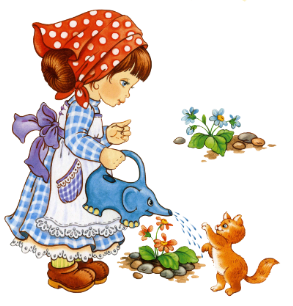 ДИДАКТИЧЕСКИЕ ИГРЫ ПО ОЗНАКОМЛЕНИЮ С КОМНАТНЫМИ РАСТЕНИЯМИ.«УЗНАЙ РАСТЕНИЕ»
Дидактическая задача. Найти растение по названию
Игровые действия. Соревнование, кто быстрее найдет растение.
Правила. Найдя растение, нужно объяснить, как узнал его.
Ход игры. Растения (несколько видов одного семейства) стоят на своих постоянных местах. Воспитатель говорит всем детям: «Я назову комнатное растение, а вы должны найти его, показать и рассказать, по какому признаку определили. Кто быстрее это сделает, получит фишку.«ЧТО ИЗМЕНИЛОСЬ?»
Дидактическая задача. Запомнить расположение, найти изменения в их расположении.
Игровые действия. Поиски изменений в расположении растений.
Правило. Смотреть, что убирает воспитатель, нельзя.
Оборудование. 4-5 растений.
Ход игры. Комнатные растения ставят на столе в один ряд. Воспитатель просит рассмотреть и запомнить расположение растений, закрыть глаза. В это время педагог меняет растения местами. «А теперь откройте глаза и скажите, что изменилось, какие растения переставлены? Покажите, где они стояли раньше?«НАЙДИ ПО ОПИСАНИЮ РАСТЕНИЕ»
Дидактическая задача. Найти растение по описанию.
Игровые действия. Поиск растения по описанию отличительных признаков.
Правило. Назвать растение можно только после его описания.
Оборудование. 5 – 6 растений, из них несколько названий одного семейства, но разных видов (пеларгония душистая и зональная)
Ход игры. 1. Воспитатель расставляет растения так, чтобы дети хорошо видели особенности каждого растения. Затем описывает общие признаки растений одного и того же названия (скажем, традесканции), после чего называет отличительные признаки каждого растения. Дети внимательно слушают рассказ, затем показывают загаданное растение.
2. Воспитатель предлагает кому-либо из детей выбрать и описать комнатное растение. Педагог напоминает последовательность описания: прежде надо сказать, есть ли ствол и ветки. Затем вспомнить какие они (прямо стоят, вьются, свисают, тонкие, толстые), описать листья, их форму, поверхность (гладкий, негладкий, мохнатый), окраску (темно-зеленый, светло-, пестрый, с полосками и т.п.)«МАГАЗИН ЦВЕТОВ»Содержание знаний. Вспомнить вместе с детьми названия растений, их частей, отличительные признаки некоторых из них.
Дидактическая задача. Описать, найти и назвать предметы по характерным признакам.
Правило. Назвать отдел и описать растение, не говоря, как оно называется.
Ход игры. На столе расставляют комнатные растения так, чтобы детям хорошо было видно каждое. Это «Магазин цветов». Покупатели не называют растение, а только описывают его. Продавец должен узнать и назвать его, а затем выдать покупку.«ГДЕ РАСТУТ ЦВЕТЫ»Содержание знаний. Дети должны усвоить, что цветы на клумбах, комнатные растения выращивают для красоты. Цветы дарят людям на праздники, когда идут в гости. Цветы приносят радость. Их можно купить в цветочном магазине. Рассказать, что цветы бывают полевые, лесные, садовые, комнатные. У них разные стебли, листья, цветы.
Дидактическая задача. Сгруппировать растения по месту произрастания, описать, сравнить их внешний вид.
Оборудование. Живые цветы разного произрастания или картинки с их изображением.
Ход игры. Дети рассматривают все предложенные растения и определяют, к какому виду они относятся. Сравнивают по внешнему виду, описывают, группируют.«НАЙДИ ТАКОЙ ЖЕ»Дидактическая задача. Найти предметы по сходству.
Игровые действия. Поиск похожего предмета.
Правило. Показывать узнанное растение можно только по сигналу воспитателя, выслушав его описание.
Оборудование. Одинаковые растения, расставленные на двух столах или фотографии с изображением растений.
Ход игры. Воспитатель показывает какое-нибудь растение на одном из столов (фото), описывает его характерные особенности, а затем предлагает ребенку найти такое же растение в группе.«ГДЕ СПРЯТАЛАСЬ МАТРЕШКА»Дидактическая задача. Найти предмет по перечисленным признакам.
Игровое действие. Поиск спрятанной игрушки.
Правило. Нельзя подсматривать.
Оборудование. На столе расставляют 4 – 5 растений.
Ход игры. Детям показывают матрешку, которая «захотела поиграть с ними в прятки». Воспитатель просит детей закрыть глаза и в это время прячет игрушку за одно из растений. Затем дети открывают глаза. «Как же найти матрешку? – сейчас, я расскажу вам, куда спряталась матрешка. Педагог рассказывает на что похоже растение (на дерево, травку), описывает его стебель, листья, цветы. Дети отгадывают, где спряталась матрешка.«ЧЕГО НЕ СТАЛО?»Дидактическая задача. Назвать растение по памяти (без зрительного контроля)
Игровое действие. Отгадать, какого растения не стало.
Правило. Не подглядывать.
Оборудование. На столе 2 – 3 хорошо знакомых растения.
Ход игры. Воспитатель предлагает детям посмотреть, какие растения стоят на столе, а потом закрыть глаза. В это время педагог одно растение убирает : «Какого растения не стало?»«НАЙДИ, О ЧЕМ РАССКАЖУ»Дидактическая задача. Найти растение по описанию взрослого.
Игровые действия. Угадывание растений по загадке-описанию.
Правило. Сначала надо найти растение, о котором расскажут, а потом назвать.
Ход игры. 1. Воспитатель описывает одно из растений, находящихся в группе. Дети должны найти его по описанию, а если оно им знакомо, то назвать.
При описании следует использовать общепринятые термины: форма листа, окраска цветов и т.д.
2. воспитатель предлагает одному ребенку описать какое-нибудь растение, стоящее на столе. Остальные должны узнать растение по рассказу, показать и назвать его.ЗАНИМАТЕЛЬНЫЕ ОПЫТЫ ПО ОЗНАКОМЛЕНИЮ ДЕТЕЙ С КОМНАТНЫМИ РАСТЕНИЯМИС ВОДОЙ И БЕЗ ВОДЫЦЕЛЬ: Выявить факторы внешней среды, необходимые для роста и развития растений (вода, свет, тепло)
МАТЕРИАЛ: Два одинаковых растения (бальзамин), вода
ХОД: Взрослый предлагает выяснить, почему растения не могут жить без воды (растение завянет, листья высохнут, в листьях есть вода); что будет, если одно растение поливать, а другое нет (без полива растение засохнет, пожелтеет, листья и стебель потеряют упругость) Результаты наблюдения за состоянием растений в зависимости от полива зарисовывают в течение одной недели. Составляют модель зависимости растения от воды. Дети делают вывод, что растение без воды жить не может.НА СВЕТУ И В ТЕМНОТЕЦЕЛЬ: Определить факторы внешней среды, необходимые для роста и развития растений.
МАТЕРИАЛ: черенок комнатного растения в горшочке, коробка из прочного картона, две емкости с землей.
ХОД: Взрослый предлагает выяснить, нужен ли свет для жизни растений. Закрывают горшочек с черенком растения колпаком из картона. Зарисовывают результаты опыта через семь-десять дней (цветок под колпаком стал светлым, бледным). Убирают колпак. Через семь-десять дней вновь зарисовывают результат (цветок на свету позеленел – значит, в нем образовалось питание)МОЖЕТ ЛИ РАСТЕНИЕ ДЫШАТЬ?ЦЕЛЬ: Выявить потребность растения в воздухе, дыхании. Понять, как происходит процесс дыхания у растения.
МАТЕРИАЛ: Комнатное растение, трубочки для коктейля, вазелин.
ХОД: Взрослый спрашивает, дышат ли растения, как доказать, что дышат. Дети определяют, опираясь на знания о процессе дыхания у человека, что при дыхании воздух должен поступать внутрь растения и выходить из него. Вдыхают и выдыхают через трубочку. Затем отверстие трубочки замазывают вазелином. Дети пытаются дышать через трубочку и делают вывод, что вазелин не пропускает воздух. Выдвигается гипотеза, что растения имеют в листочках очень мелкие отверстия, через которые дышат. Чтобы проверить это, смазывают одну или обе стороны листа вазелином, ежедневно в течение недели наблюдают за листьями. Через неделю делают вывод: листочки «дышат» своей нижней стороной, потому что те листочки, которые были смазаны вазелином с нижней стороны, погибли. ЕСТЬ ЛИ У РАСТЕНИЯ ОРГАНЫ ДЫХАНИЯ?Цель: Определить, что все части растения участвуют в дыхании.
МАТЕРИАЛ: Прозрачная емкость с водой, лист на длинном черешке или стебельке, трубочка для коктейля, лупа.
ХОД: Взрослый предлагает узнать, проходит ли воздух через листья во внутрь растения. Высказываются предположения о том, как обнаружить воздух: дети рассматривают срез стебля через лупу (есть отверстия), погружают стебель в воду (наблюдают выделение пузырьков из стебля). Взрослый с детьми проводит опыт «Сквозь лист»: наливают в бутылку воды, оставив ее не заполненной на 2-3 см. вставляют лист в бутылку так, чтобы кончик стебля погрузился в воду. Плотно замазывают отверстие бутылки пластилином, как пробкой. Здесь же проделывают отверстие для соломинки и вставляют ее так, чтобы кончик не достал до воды, закрепляют соломинку пластилином. Встав перед зеркалом, отсасывают из бутылки воздух. Из погруженного в воду конца стебля начинают выходить пузырьки воздуха. Дети делают вывод о том, что воздух через лист проходит в стебель, так как видно выделение пузырьков в воду из стебля.КОМУ ЛУЧШЕ?ЦЕЛЬ: Выявить благоприятные условия для роста и развития растений, обосновать зависимость растений от почвы.
МАТЕРИАЛ: Два одинаковых черенка, емкость с водой, горшок с почвой, предметы ухода за растениями.
ХОД: Взрослый предлагает определить, могут ли растения долго жить без почвы (не могут); где они лучше растут – в воде или в почве. Дети помещают черенки герани в разные емкости – с водой, с почвой. Наблюдают за ними до появления первого нового листочка. Оформляют результаты опыта в дневнике наблюдений и в виде модели зависимости растения от почвы (у растения в почве новый лист появляется быстрее, растение лучше набирает силу, в воде растение слабое)ЛАБИРИНТЦЕЛЬ: Установить, как растение ищет свет.
МАТЕРИАЛ: Картонная коробка с крышкой и перегородками внутри в виде лабиринта; в одном углу картофельный клубень, в другом отверстие.
ХОД: В коробку помещают клубень, закрывают ее, ставят в теплое место, отверстием к источнику света. Открывают коробку после появления в отверстии ростков картофеля. Рассматривают, отмечая их направление, цвет (ростки бледные, искривленные). Оставив коробку открытой, продолжают наблюдать за изменением цвета ростков и направлением роста (они позеленели, тянутся в разные стороны). Формулируется вывод: на свету растение лучше растет.ЧТО НУЖНО ДЛЯ ПИТАНИЯ РАСТЕНИЯМ?ЦЕЛЬ: Установить необходимость света для питания растения
МАТЕРИАЛ: Комнатные растения с твердыми листьями (фикус, толстянка), лейкопластырь
ХОД: Взрослый предлагает детям письмо-загадку: что будет, если на часть листа не будет попадать свет (часть листа будет светлее). Предположения детей проверяются опытом: часть листа заклеивают пластырем, растение ставят к источнику света на неделю. Через неделю пластырь снимают, дети делают вывод: без света питание в растениях не образуется.ФАБРИКА ПИТАНИЯЦЕЛЬ: Определить, что растение может само себя обеспечивать питанием.
МАТЕРИАЛ: Горшочек с растением внутри стеклянной банки с широким горлом, герметичная крышка.
ХОД: Внутрь большой прозрачной емкости дети помещают черенок растения в воде или растение в небольшом горшочке. Почву поливают. Емкость герметично закрывают крышкой, ставят в теплое, светлое место. В течение месяца наблюдают за растением. Выясняют, почему оно не погибло (растение продолжает расти, на стенках банки периодически появляются капли воды, потом исчезают). Растение кормит само себя.ЗАНЯТИЕ НАБЛЮДЕНИЯТРУДПОКАЖЕМ ДЮЙМОВОЧКЕ НАШ УГОЛОК ПРИРОДЫ.ЦЕЛЬ: Закреплять умение детей ориентироваться в групповой комнате, знать, где расположены игрушки, предметы для изодеятельности, книги и т.п. Формировать представление об уголке природы: это место, где находятся растения и животные. В уголке природы созданы условия для удовлетворения потребностей растений и животных в свете, тепле, питании. Учить детей заботливому отношению к обитателям уголка природы. НАБЛЮДЕНИЕ 1. КОМНАТНЫЕ РАСТЕНИЯ УКРАШАЮТ НАШ ДОМ.
ЦЕЛЬ: Формировать понятие «комнатные растения», выделяя основные признаки: растут дома, в горшочках, за ними ухаживают люди. Эти цветы не могут жить на улице. Дать представление об одном из назначении комнатных растений: они красивые, украшают комнату При поливе комнатных растений воспитатель дает детям простые поручения: подержать лейку, поставить ее на место и т.п. ЗАНЯТИЕ НАБЛЮДЕНИЕТРУДЗНАКОМСТВО С КОМНАТНЫМ РАСТЕНИЕМ (ГЕРАНЬ)ЦЕЛЬ: Познакомить детей с новым комнатным растением, имеющим типичное строение (ГЕРАНЬ), с целью уточнить название частей растения: листья, стебель, ветки, цветы. Познакомить с правилами поливки растения. Учить моделировать растение из отдельных частей.НАБЛЮДЕНИЕ 2. ЗА ПОЛИВОМ КОМНАТНЫХ РАСТЕНИЙ.
ЦЕЛЬ: Познакомить детей со способом ухода за комнатными растениями – поливом, предметами для работы. Показать, как нужно правильно поливать растения (не поднимать высоко носик лейки, воду лить осторожно, под растение).
ЗАУЧИВАНИЕ СТИХОТВОРЕНИЯ
ГЕРАНЬ
На окне в такую рань,
Распустилась герань.
Круглые листочки
Пышные цветочки
Даже очень хороши,
Так решили малыши.Индивидуальная работа по обучению правильному поливу растений (на первых порах держа руку ребенка с лейкой)ЗАНЯТИЕ НАБЛЮДЕНИЯТРУДМЫ НАУЧИЛИСЬ ПОЛИВАТЬ КОМНАТНЫЕ РАСТЕНИЯ.ЦЕЛЬ: Уточнить и закрепить представления о частях растения: листья стебель, цветок, корень. Дать первоначальное представление о потребностях растения в воде, свете, тепле, почвенном питании; об уходе – создании необходимых условий (прежде всего своевременном поливе). Воспитывать желание помогать воспитателю в уходе за комнатными растениями.НАБЛЮДЕНИЕ – ОПЫТ 3. С ВОДОЙ И БЕЗ ВОДЫ.
ЦЕЛЬ: Формировать понятия о потребностях растений, выделить факторы внешней среды для роста и развития растений (вода).НАБЛЮДЕНИЕ 4. Результаты опыта «С водой и без воды».Полив растений совместно с детьми. В процессе работы воспитатель объясняет детям, что поливают растения для того, чтобы они лучше росли.ЗАНЯТИЕ НАБЛЮДЕНИЕТРУДЗНАКОМСТВО С НОВЫМ КОМНАТНЫМ РАСТЕНИЕМ (ФИКУС)ЦЕЛЬ: Познакомить детей с новым комнатным растением, имеющим типичное строение, но отличающиеся от знакомого детям – формой и величиной листьев (большие, широкие, гладкие, ровные, овальные и т.п.). Учить детей сравнивать два растения, моделировать растение из отдельных частей. Воспитывать интерес к комнатным растениям.НАБЛЮДЕНИЕ 5. ЗА ПРОТИРАНИЕМ ШИРОКИХ ЛИСТЬЕВ ФИКУСА.
ЦЕЛЬ: Знакомить детей со способами ухода за комнатными растениями, инвентарем. Учить осторожно, протирать влажной тряпочкой широкие листья растений.Д/игра «БОЛЬШИЕ И МАЛЕНЬКИЕ»
ЦЕЛЬ: Закреплять знания детей о характерных особенностях внешнего вида комнатных растений, их названия. Закрепить понятия «большие» – «маленькие». (Найти растения с большими и маленькими листочками, большое и маленькое растение, растения в большом и маленьком горшочке и т.п.)Поручения под руководством воспитателя: полив влаголюбивых растений, уборка инвентаря.ЗАНЯТИЕ НАБЛЮДЕНИЯТРУДМЫТЬЕ КОМНАТНЫХ РАСТЕНИЙ.ЦЕЛЬ: Закрепить названия растений и знания детей о них. Познакомить детей с новым растением с большими листьями, но отличающееся от фикуса строением (АСПИДИСТРА, КАЛАТЕЯ, МАРАНТА, КАЛЛЫ). Дать представление о функциях листьев, уточнить способ содержания листьев в чистоте. Учить протирать листья влажной тряпочкой. Поддерживать интерес к растениям и желание ухаживать за ними. Побуждать к использованию слов: ухаживать, поливать, протирать листья.НАБЛЮДЕНИЕ 6. Посещение старшей группы для наблюдения за работой детей в уголке природы по уходу за комнатными растениями.Д/игра «НАЙДИ ПОХОЖЕЕ»
ЦЕЛЬ: Упражнять детей в названии растений, учить их несложному описанию внешнего вида растения. (Нади растение похожее на травку, дерево; найди растение похожее на картинку, модель, как на фото; найди два похожих растения и т.п.)Поручения при поливе растений: налить в лейку воды, уборка инвентаря на место. Упражнять детей правильно держать лейку при поливе.ЗАНЯТИЕ НАБЛЮДЕНИЯТРУДАППЛИКАЦИЯ (коллективная)«НАШЕ КОМНАТНОЕ РАСТЕНИЕ»
ЦЕЛЬ: Учить детей умению передавать в аппликации свои впечатления от наблюдений за комнатными растениями. Закрепить название и строение растения (ФИКУС), цвет величину, форму его частей. Учить сопоставлять предметы по величине (внизу большие листья, вверху поменьше) Закреплять приемы правильного раскладывания и наклеивания фигур. Совершенствовать приемы намазывания клея. Обращать внимание на аккуратность в работе с материалами. Учить работать вместе.НАБЛЮДЕНИЕ 7. ЗА ЦВЕТУЩИМ РАСТЕНИЕМ.
ЦЕЛЬ: Привлекать детей к наблюдениям за комнатными растениями, за изменениями в их развитии. Учить видеть красоту в цветах, развивать сенсорный опыт.
(Данные наблюдения за цветущими растениями проводятся по мере их цветения.)Д/игра «ОДИН И МНОГО»
ЦЕЛЬ: Учить детей несложному описанию внешнего вида растений, развивать наблюдательность. Учить моделировать растения. (К растению с одним цветком подобрать изображение; найти растение, у которого много цветов; Найти цветы с красными и белыми цветками; посчитать стебли, листья растений и т.п.)Индивидуальная работа по обучению протиранию широких листьев растений (фикуса, каллы, аспидистры и т.п.)ЗАНЯТИЕ НАБЛЮДЕНИЯТРУДЗНАКОМСТВО С НОВЫМ КОМНАТНЫМ РАСТЕНИЕМ (КЛИВИЯ, ЗЕФЕРАНТЕС)ЦЕЛЬ: Познакомить детей с новым комнатным растением, имеющим нетипичное строение, отличающиеся от предыдущих. Выделить отличительные особенности внешнего вида (похожие на травку). Упражнять детей в умении отвечать на вопросы, составляя несложное описание комнатных растений, учить сравнивать их между собой.НАБЛЮДЕНИЕ – ИССЛЕДОВАНИЕ 8. НАДО ЛИ ПОЛИВАТЬ РАСТЕНИЕ?
ЦЕЛЬ: Формировать у детей избирательный подход к поливу растений одним из способов: по осязанию (сырая земля липкая, сухая – сыпучая). Развивать сенсорный опыт (рассматривание образцов сырой и сухой почвы)Д/игра «НАЙДИ ТАКОЙ ЖЕ»
ЦЕЛЬ: Закреплять знания детей о комнатных растениях. Учить узнавать растения по фотографии, картинке, модели. Учить объяснять свой выбор, сравнивая фото и объект.Привлекать к уходу за комнатными растениями: полив растений, протирание широких листьев фикуса и длинных листьев кливииЗАНЯТИЕ НАБЛЮДЕНИЯТРУДПОМОЖЕМ ЗЕЛЕНОМУ ДРУГУЦЕЛЬ: Продолжать формировать внимательное и бережное отношение к комнатным растениям, закреплять знания о строении и функциях частей растения. Формировать понятие, что растение живое: оно растет. Продемонстрировать пересадку растения из маленького горшка в более просторный. Учить детей сравнивать предметы по величине, употреблять слова «больше», «меньше».НАБЛЮДЕНИЕ 9. ЗА РАССАЖИВАНИЕМ ЦВЕТКА.
ЦЕЛЬ: Познакомить детей с одним из способов размножения комнатных растений – делением куста (из одного растения – два). Уточнить знания о подземной части растения.Д/игра «ЦВЕТОВОД»
ЦЕЛЬ: Закреплять знания детей о строении и характерных особенностях внешнего вида растений, их названия. Учить составлять модели комнатных растений.Поручения и совместная работа детей и воспитателя по пересадке остальных комнатных растений: набрать в горшочек земли, убрать инвентарь на место.ЗАНЯТИЕ ЗАНЯТИЕ НАБЛЮДЕНИЯТРУДИТОГОВОЕ МЫ НАУЧИЛИСЬ УХАЖИВАТЬ ЗА КОМНАТНЫМИ РАСТЕНИЯМИ.
ЦЕЛЬ: Обобщить и закрепить знания детей о комнатных растениях, их потребностях и элементарных способах ухода за ними. Уточнить знания о строении растения и о функциональном значении его частей. Закрепить названия известных растений. Воспитывать интерес к комнатным цветам и желание за ними ухаживать в дальнейшем.НАБЛЮДЕНИЕ 10. ЧТО ИЗМЕНИЛОСЬ?
ЦЕЛЬ: Привлечь детей к осмотру растений в уголке природы. Обратить внимание на изменения в их развитии (появился новый лист, бутон и т.п.) Связать начавшийся бурный рост растений с приходом весны (увеличением солнечного света и тепла)Д/игра «УЗНАЙ РАСТЕНИЕ»
ЦЕЛЬ: Закрепить знания детей о комнатных растениях. Учить находить растение по названию, по описанию-загадке.Поручения отдельным детям по уходу за комнатными растениями: полив растений, протирание листьев, наполнение леек водой, уборка инвентаря.Поручения отдельным детям по уходу за комнатными растениями: полив растений, протирание листьев, наполнение леек водой, уборка инвентаря.ЗАНЯТИЕ НАБЛЮДЕНИЯТРУДНАШ УГОЛОК ПРИРОДЫЦЕЛЬ: Уточнить и расширить представления детей об условиях окружающей среды, необходимых для удовлетворения жизненно важных потребностей растений в свете, воздухе, тепле, пище. Формировать представление о растениях как о живых организмах. Развивать желание заботиться о комнатных растениях.НАБЛЮДЕНИЕ 1. СРАВНЕНИЕ КОМНАТНОГО И САДОВОГО РАСТЕНИЯ (бархатцы, ноготки).
ЦЕЛЬ: Закреплять понятия «комнатные и садовые растения». Учить сравнивать растения, устанавливать сходства и различия. Уточнить условия произрастания и жизни комнатных и садовых растений.

Д/игра «ЧТО ГДЕ РАСТЕТ?»
ЦЕЛЬ: Учить классифицировать растения (цветы) на комнатные и садовые (полевые); узнавать и называть знакомые комнатные растения и садовые (полевые) цветы на иллюстрациях (фото)Индивидуальная работа с детьми (по 2 –3 чел.) по уходу за комнатными растениями. Уточнить правила ухода за комнатными растениями.
Внесение дополнительных атрибутов (фартуков)ЗАНЯТИЕ НАБЛЮДЕНИЯТРУДНАШ НОВЫЙ ЗЕЛЕНЫЙ ДРУГ(с элементами ФЭМП)
ЦЕЛЬ: Познакомить детей с новым комнатным растением (БАЛЬЗАМИНОМ). Дать его бытовые названия (ОГОНЕК, ВАНЬКА МОКРЫЙ). Обучать детей описывать растение, отмечая при этом характерные признаки. Учить рассматривать растение в определенной последовательности, работать с сенсорными эталонами и графическими моделями. Познакомить с понятием «куст». Развивать речь. Закрепить счет, знание геометрических фигур. Формировать интерес к комнатным растениям. НАБЛЮДЕНИЕ 2. НАДО ЛИ ПОЛИВАТЬ РАСТЕНИЯ?
ЦЕЛЬ: Формировать избирательный подход к поливу растений. Учить различать политые и не политые растения по состоянию земли (липкая – сыпучая, светлая – темная). Развивать сенсорный опыт.ЧТЕНИЕ СТИХОТВОРЕНИЯ Е.Благининой 
ОГОНЕК
Хрустит за окошком морозный денек
Стоит на окошке цветок Огонек.
Малиновым цветом цветут лепестки,
Как будто и вправду зажглись огоньки.
Его поливаю, его берегу,
Его подарить никому не могуРуководя трудом детей, педагог напоминает приемы работы по уходу за растениями: поливать их надо аккуратно; отмечает, какое растение нужно поливать (когда земля сухая). Учит протирать влажной тряпочкой горшки и поддоны. Дети повторяют последовательность выполнения задания.ЗАНЯТИЕ НАБЛЮДЕНИЯТРУДСРАВНЕНИЕ КОМНАТНЫХ РАСТЕНИЙ (с элементами ФЭМП)ЦЕЛЬ: Продолжать обучать детей описывать комнатные растения, отмечая при этом различия и сходства между ними, и наиболее характерные признаки внешнего вида. Учить сравнивать растения, делать выводы на основе сравнения (сравнивать по величине, форме, размеру). Формировать умение различать геометрические фигуры (круг, треугольник, квадрат, овал). Развивать речь. Учить составлять описательные рассказы, опираясь на модель.СОСТАВЛЕНИЕ ОПИСАТЕЛЬНЫХ РАССКАЗОВ.
ЦЕЛЬ: Учить детей составлять описательные рассказы о комнатный растениях, опираясь на объект, на модель, по картинке.НАБЛЮДЕНИЕ 3. ЗА ЦВЕТУЩИМИ РАСТЕНИЯМИ.
ЦЕЛЬ: Привлекать детей к наблюдениям за комнатными растениями, изменениями в их развитии. Закреплять знания цветов и оттенков. Развивать сенсорный опыт.
(данные наблюдения проводить по мере зацветания растений в течение года)Поручения во время ухода за комнатными растениями: полив растений, наполнение леек водой, затирание лужиц воды после полива, уборка инвентаря.ЗАНЯТИЕ НАБЛЮДЕНИЯТРУДДЛЯ ЧЕГО РАСТЕНИЮ КОРНИ?ЦЕЛЬ: Уточнить и расширить представления детей о комнатных растениях, их строении. Уточнить функцию корней растения. Доказать, что корешок растения всасывает воду. Установить взаимосвязь строения и функции растения. Формировать представление о растениях как о живых организмах.НАБЛЮДЕНИЕ-ОПЫТ 4. ДЛЯ ЧЕГО КОРЕШКИ?
Результаты опыта зарисовываются, делается вывод (начало опыта проводится на занятии).НАБЛЮДЕНИЕ-ОПЫТ 5. КАКУЮ ВОДУ ЛЮБЯТ РАСТЕНИЯ?
ЦЕЛЬ: Познакомить с новым правилом поливки растений (необходимо поливать отстойной водой комнатной температуры). Провести опыт, поместив или полив растения (для опытов) горячей, холодной и отстойной водой.Напомнить детям о правилах поливки растений: после поливки в лейки надо налить воды и оставить до следующего дня. Упражнять детей держать лейку правильно.ЗАНЯТИЕ НАБЛЮДЕНИЯТРУД«БАННЫЙ ДЕНЬ» ДЛЯ КОМНАТНЫХ РАСТЕНИЙ.ЦЕЛЬ: Закрепить названия растений и знания детей об их строении, характерных особенностях и потребностях. Учить детей самостоятельно мочить и хорошо отжимать тряпочки, протирать листья широколистных растений. Познакомить детей с новым способом мытья растений – опрыскиванием из пульверизатора (душ).НАБЛЮДЕНИЕ 6. ОПРЫСКИВАНИЕ РАСТЕНИЙ
ЦЕЛЬ: Закрепить представления о новом способе мытья комнатных растений – опрыскивание. Рассказать, что некоторые растения нуждаются в ежедневном опрыскивании для лучшего роста. Рассмотреть пульверизатор, механизм его действия, учить детей пользоваться им.Д/игра «ЦВЕТОВОД»
ЦЕЛЬ: Закрепить названия растений, знания об их характерных особенностях, относить растение к одной из растительных групп в зависимости от строения (травка, дерево, куст), упражнять в составлении модели или рисунка растения.При подготовке к поливу растений предложить детям три емкости с водой разной температуры, и выбрать подходящую, для полива растений, воду.ЗАНЯТИЕ НАБЛЮДЕНИЯТРУДРИСОВАНИЕ С НАТУРЫ НОВОГО КОМНАТНОГО РАСТЕНИЯ.ЦЕЛЬ: Познакомить детей с новым комнатным растением (ХЛОРОФИТУМОМ). Отметить характерные особенности цветка, к какой растительной группе он относится. Учить рисовать с натуры, передавать характерные особенности растения: строение, направление листьев, форму, цвет горшка. Закреплять навыки рисования кистью и красками. Учить располагать изображение на листе крупно. Воспитывать интерес к комнатным растениям.НАБЛЮДЕНИЕ 7. В ПОГОНЕ ЗА СВЕТОМ
ЦЕЛЬ: Формировать представление о потребностях растений для жизни. Установить, как растение ищет свет. Д/игра « 1, 2, 3 ….. НАЙДИ»
ЦЕЛЬ: Закреплять знания детей о комнатных растениях. Учить узнавать растения на фото, картинках, упражнять в нахождении одинаковых, похожих по строению цветов, цветущих и без цветов, находить растение по названию, по описанию-загадке.Привлекать детей к уходу за комнатными растениями: Упражнять в действии с пульверизатором (помогая ребенку); протереть горшки и поддоны; набрать воды в лейки.ЗАНЯТИЕ НАБЛЮДЕНИЯТРУДЗНАКОМСТВО С НОВЫМ КОМНАТНЫМ РАСТЕНИЕМ (ПЛЮЩ)ЦЕЛЬ: Познакомить детей с новым комнатным растением, отличающимся по строению и внешнему виду от уже знакомых: висячие растение (ПЛЮЩ, ТРАДЕСКАНЦИЯ, РОИЦИСУС) Выделить отличительные особенности, внести в словарь более точные определения внешнего вида отдельных частей (длинные, свисающие стебли, маленькие фигурные листочки). Познакомить с новыми знаками символами. Уточнить и систематизировать знания детей о потребностях растений, познакомить с индивидуальными потребностями нового растения – необходимость ежедневного опрыскивания.НАБЛЮДЕНИЕ 8. ИНДИВИДУАЛЬНЫЕ ПОТРЕБНОСТИ НЕКОТОРЫХ РАСТЕНИЙ,
ЦЕЛЬ: Обучать детей таким приемам заботы, которые обеспечивают растению хороший рост. Знакомить с индивидуальными особенностями растения (плющ – на обратной стороне листа расположены щеточки, с помощью которых плющ ползет по шнуру вверх)Д/игра «СПОР РАСТЕНИЙ»
ЦЕЛЬ: Закрепить знания детей о комнатных растениях (название, внешний вид) Учить сравнивать растения по величине, высоте, размеру и т.п. Закреплять понятия: высокий – низкий, широкий – узкий, большой – маленький и т.п.Поручения во время ухода за комнатными растениями: полив растений (определения необходимости полива растений по состоянию земли); протирание широколистных растений.ЗАНЯТИЕ НАБЛЮДЕНИЯТРУДНАКОРМИМ ЗЕЛЕНОГО ДРУГАЦЕЛЬ: Продолжать формировать внимательное и бережное отношение к комнатным растениям. Закрепить знания о строении и функциях отдельных частей растения. Формировать понятие, что растение – это живой организм (оно пьет, растет, питается) Дать понятие, что земля для растения является источником питания. Продемонстрировать пересадку растения с посильным участием детей.НАБЛЮДЕНИЕ 9. «КОМУ В ГОРШОЧКЕ ТЕСНО?»
ЦЕЛЬ: Формировать внимательное отношение к комнатным растениям, закреплять знания о потребностях растений в связи с сезонными изменениями. Закрепить представление о способе размножения растений – делением куста. Выбрать растения для пересадки.НАБЛЮДЕНИЕ 10. КАК РАЗМНОЖАЮТСЯ РАСТЕНИЯ.
ЦЕЛЬ: Познакомить детей со способом размножения растений – черенкование (отводками).Пересадка остальных комнатных растений: закрепить знание инвентаря, развивать трудовые навыки. Поручения: набрать земли; выбрать нужный горшок, полить, убрать инвентарь.ЗАНЯТИЕ НАБЛЮДЕНИЯТРУДИТОГОВОЕПОМОЩНИКИ ДЮЙМОВОЧКИ
ЦЕЛЬ: Формировать бережное и заботливое отношение к комнатным растениям. Обобщить и закрепить знания детей о комнатных растениях, их потребностях и способах ухода за ними (опрыскивание, протирание листьев, полив растений водой комнатной температуры и т.д.). Уточнить знания о строении растения, и о функциональном значении его частей. Закрепить названия известных растений. Воспитывать интерес к комнатным цветам и желание за ними ухаживать в дальнейшем.НАБЛЮДЕНИЕ 11. РАССМАТРИВАНИЕ НОВОГО РАСТЕНИЯ – ФИАЛКА (которое Дюймовочка подарила ребятам на итоговом занятии)
ЦЕЛЬ: Познакомить с новым комнатным цветущим растением, выделить его характерные особенности и познакомить с индивидуальными потребностями (не любит опрыскивания, полив желателен снизу)НАБЛЮДЕНИЕ 12. ЗА ПОЯВИВШИМИСЯ КОРЕШКАМИ У ЧЕРЕНКОВ И ИХ ПОСАДКА.
ЦЕЛЬ: Знакомить со способами размножения комнатных растений, закрепить знания о значении корня. Посадка черенков в горшочки с землей. Дальнейшее наблюдение за их развитием.Уточнить с детьми те цветы, которые нуждаются в ежедневном опрыскивании: опрыскивание цветов, полив растений (расставить знаки символы о необходимости влаги)